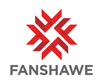 Director, Corporate Communications (MCC 40696)Reputation and Brand ManagementCorporate Strategy and Business DevelopmentLocation:  LondonEmployment Group:  Admin Type of Position:  Full-time  Salary Range:  $104,262 to $139,013Closing Date:  Open Until FilledWorking at Fanshawe CollegeFanshawe College is committed to the principles of hybrid work and may offer this option to employees whose work can be performed in an alternate location, without adverse impact to the operations of the College, inclusive of our Student and Staff experience. Confirmation of hybrid work options available to you will be clarified upon hire and may be subject to change based on the duties required of your position. Successful candidates will be required to perform work within Ontario and must be available to work on campus, as required.  
Note: This is a full-time Administrative position (37.5 hours per week).

Duties: The Director of Corporate Communications provides strategic vision, leadership and administrative oversight of the Corporate Communications Department – a team within the Reputation and Brand Management Department. The Corporate Communications Department is responsible for generating internal and external communications strategies, plans and products that: protect and enhance Fanshawe College’s reputation and public image; encourage informed, committed staff; promote enrolment; contribute to the success of students; and support campus safety and sustainability.

The Director of Corporate Communications is responsible for providing advice and communications counsel to the executive leadership team as requested on emergency and crisis communications and plays a key role in the emergency operations control group. This position leads the communications team and provides guidance on the development of external and internal communications.

The Corporate Communications functions include: media relations, issues management, community relations, College-wide publications and digital resources, emergency and crisis communications, College-wide event planning and management, executive speechwriting, social media coordination and planning and internal communications, including the College’s employee intranet. The department works directly with the President’s Office and other senior leaders to support government and community relations, labour relations and advancement and fundraising activities.

The Director is accountable for representing Fanshawe College with the media and outside consultants, including the third-party suppliers for the digital network and social media management tools.QUALIFICATIONSPost-secondary 4-year honours degree in Communications/Public Relations or JournalismEquivalent education may be consideredMinimum 9 year’s proven experience in all aspects of managing the communications function for a complex multi-faceted progressive organization, including excellent media relations experience, image building, and strategic planningMember of the International Association of Business Communicators (IABC) or the Public Relations Society of America (PRA)Management/supervisory experience in a unionized environmentExtensive media and public relations experienceExtensive experience in developing and implementing a crisis and emergency communications planExperience in developing corporate print and digital publicationsEvent management experienceProven experience in all aspects of the communications mandate for a large multi-faceted progressive organization, including excellent media relations experience, image building, strategic planningResearch and critical analytical skills; understanding of changes, trends and techniques in managing social and traditional media relationsStrong, effective written and oral communication, editorial skills and presentation/public speaking abilities, along with excellent listening skillsAbility to train all levels of staff to be media astuteSuperior interpersonal, conflict-resolution and negotiation skillsDemonstrated time management skills and an ability to prioritize and manage several projects simultaneouslyAbility to problem-solve to meet stringent deadlines and budgetary constraintsSound knowledge of the interpretation and application of relevant legislation: Accessibility for Ontarians with Disabilities Act (AODA); Human Rights Act; Elections Act; Freedom of Information and the Protection of Privacy Act, Occupational Health and Safety ActWhile transcripts are not required for the interview, they are mandatory prior to any offer of employment.How to Apply:For more information and how to apply, please visit the Fanshawe College website at:  https://jobs.fanshawec.ca/We thank all applicants for their interest; however, only those chosen for an interview will be acknowledged.Fanshawe College is an equal opportunity employer.  We are committed to equity, value diversity, and welcome applicants from diverse backgrounds.Fanshawe College provides accommodations to job applicants with disabilities throughout the hiring process. If a job applicant requires an accommodation during the application process or through the selection process, the hiring manager and the Recruitment Coordinator leading the recruitment will work with the applicant to meet the job applicant's accommodation needs.